AP Environmental Science	Course No. 03207	Credit: 1.0Pathways and CIP Codes: Energy (17.2071); Biochemistry (14.1401)Course Description: Technical Level: AP Environmental Science courses are designed by the College Board to provide students with the scientific principles, concepts, and methodologies required to understand the interrelationships of the natural world, identify and analyze environmental problems (both natural and human made), evaluate the relative risks associated with the problems, and examine alternative solutions for resolving and/or preventing them. Topics covered include science as a process, ecological processes and energy conversions, earth as an interconnected system, the impact of humans on natural systems, cultural and societal contexts of environmental problems, and the development of practices that will ensure sustainable systems.Directions: The following competencies are required for full approval of this course. Check the appropriate number to indicate the level of competency reached for learner evaluation.RATING SCALE:4.	Exemplary Achievement: Student possesses outstanding knowledge, skills or professional attitude.3.	Proficient Achievement: Student demonstrates good knowledge, skills or professional attitude. Requires limited supervision.2.	Limited Achievement: Student demonstrates fragmented knowledge, skills or professional attitude. Requires close supervision.1.	Inadequate Achievement: Student lacks knowledge, skills or professional attitude.0.	No Instruction/Training: Student has not received instruction or training in this area.Benchmark 1: CompetenciesBenchmark 2: CompetenciesBenchmark 3: CompetenciesBenchmark 4:	 CompetenciesBenchmark 5:	 CompetenciesBenchmark 6: CompetenciesBenchmark 7:	 CompetenciesI certify that the student has received training in the areas indicated.Instructor Signature: 	For more information, contact:CTE Pathways Help Desk(785) 296-4908pathwayshelpdesk@ksde.org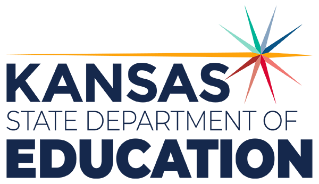 900 S.W. Jackson Street, Suite 102Topeka, Kansas 66612-1212https://www.ksde.orgThe Kansas State Department of Education does not discriminate on the basis of race, color, national origin, sex, disability or age in its programs and activities and provides equal access to any group officially affiliated with the Boy Scouts of America and other designated youth groups. The following person has been designated to handle inquiries regarding the nondiscrimination policies:	KSDE General Counsel, Office of General Counsel, KSDE, Landon State Office Building, 900 S.W. Jackson, Suite 102, Topeka, KS 66612, (785) 296-3201. Student name: Graduation Date:#DESCRIPTIONRATING1.1 Explain the concept of geologic time scale.1.2Outline the connections between plate tectonics, earthquakes and volcanism.1.3Illustrate the layers of the earth’s atmosphere.1.4 Explain the concept of the atmospheric circulation and the Coriolis Effect. 1.5Explain the concept of ocean circulation. 1.6Outline surface and groundwater issues. 1.7 Explain the rock cycle.1.8Describe the main soil types. 1.9 Recall the rock formation process.#DESCRIPTIONRATING2.1Explain the concept of ecological niches. 2.2Label on a map the locations of the major terrestrial and aquatic biomes.2.3Define the concept of keystone species.2.4Diagram the processes of photosynthesis and cellular respiration.2.5Analyze the relationship between food webs and trophic levels.2.6Interprets the concepts of Biodiversity, natural selection and evolution.2.7Describes climate shifts, species movement and ecological succession.2.8Illustrates a natural biogeochemical cycle (e.g. Carbon, nitrogen, phosphorous, sulfur, water).#DESCRIPTIONRATING3.1Explain the concept of carrying capacity.3.2Interpret human fertility rates, growth rates and doubling times.3.3Infers strategies for sustainability.3.4Predicts the impact of population growth on a region or bio-system.#DESCRIPTIONRATING4.1Describes human nutritional requirements.4.2Predict the impact of genetic engineering on crop production.4.3Generate ideas about the future of sustainable agriculture.4.4Compare old growth forests with new growth.4.5Explain forest management.4.6Explain the dangers of overgrazing of rangeland.4.7Outline the concerns with urban land development (e.g., planned development, suburban sprawl, urbanization).4.8Describe the problems associated with overfishing.#DESCRIPTIONRATING5.1Explain major concepts associated with Energy (i.e., energy forms, units, conversions, Laws of Thermodynamics).5.2Summarizes present global energy use.5.3Illustrates the processes involved in the formation of coal, oil and natural gas.5.4Explain the process of nuclear fission. 5.5Investigate the environmental advantages/disadvantages of nuclear energy.5.6Summarizes the process of obtaining hydroelectric power.5.7Compares various types of energy conservation strategies.5.8Critiques various types of renewable energy (i.e., solar energy, hydrogen fuel cells, wind energy, ocean waves and tidal energy, geothermal).#DESCRIPTIONRATING6.1Identifies the primary and secondary sources of air pollution. 6.2 Lists the primary sources of noise pollution. 6.3Recalls the major sources of water pollution.6.4Summarizes major laws addressing water and air pollution (i.e., Clean Water Act, Clean Air Act.6.5Explains the process of environmental risk analysis.6.6Discovers what hazardous chemicals are most common in the environment.6.7Evaluates the economic impact of pollution on society through a cost-benefit analysis activity.#DescriptionRATING7.1Explain the process of stratospheric ozone formation.7.2 Describe the impacts and consequences of global warming.7.3Explain the impact of habitat loss on biodiversity.7.4Summarize the reasons for endangered and threatened species legislation.